Publicado en  el 19/02/2016 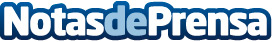 La Universidad Internacional Menéndez Pelayo firma dos convenios para ofertar 15.000 becas de inmersión lingüísticaEl Ministerio de Educación, Cultura y Deporte y la UIMP han firmado dos convenios para ofertar diferentes opciones de inmersión lingüística. Este tipo de cursos están dirigidos a desarrollar la agilidad oral de los participantes con una duración de cinco días y 40 horas lectivas. Los participantes son asignados según el nivel de conocimiento de la lengua y en pequeños grupos Datos de contacto:Nota de prensa publicada en: https://www.notasdeprensa.es/la-universidad-internacional-menendez-pelayo_1 Categorias: Cursos Universidades http://www.notasdeprensa.es